        Cooperativa   de   Eletricidade   Grão-Pará.CNPJ: 01.229.747/0001-89.   INSC. EST: 253.415.330 DECLARAÇÃO DE BENS			_________________________________, associado matricula nº ____, candidato a membro do conselho fiscal - efetivo da Cooperativa de Eletricidade Grão-Pará, para o mandato de 01 (hum) ano, cuja ASSEMBLEIA GERAL ORDINÁRIA a ser realizada no dia 03 de março de 2023, em cumprimento ao disposto no artigo 43° do estatuto social, declara:Que na forma estabelecida na Lei nº 7.115 de 29 de agosto de 1983 não esta sujeito a apresentação de ajuste anual da declaração de imposto de renda pessoa fisica;Que possui os seguintes bens;___________(quantidade) terreno(s) (rural ou urbano) na localidade de __________________, na cidade de ___________________ / SC, medindo _______ hectares com (ou sem) benfeitorias no valor de R$ __________.Um automóvel ________________(modelo) ano/modelo ____/____ valor de R$ 00.000,00.       Grão-Pará/SC, __ de _____ de 2023.__________________________________________________(NOME DO ASSOCIADO)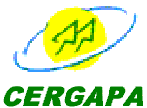 